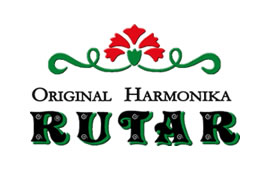 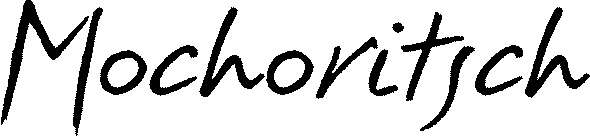 PRIJAVNICAPodpisani(a):                            _______________________________________________Rojen(a):                            _______________________________________________Naslov bivališča: _____________________________________________________________tel.:_______________________ e-naslov:__________________________Se prijavljam za nastop na 14. mednarodnem tekmovanju v igranju na diatonično harmoniko za pokal »RUTAR«, ki bo 9.6.2018 v Rikarji vasi-RückersdorfZaigral(a) bom skladbo: ________________________________________Katere avtor je: _______________________________________________       podpis: ____________________DODATNA VPRAŠANJA IN INFORMACIJE:e-pošta: info@rutarharmonika.comtelefon: +43 (0)664 538 11 56 ali +386 (0)31 611 638 FB: Original harmonika RUTARPrijavnico izpolnite in jo najkasneje do 31.5.2018 pošljite po pošti na naslov: Original harmonika RUTAR GmbHSittersdorf-Žitara vas 569133 SittersdorfAustriaali po e-pošti: info@rutarharmonika.com